Структура управленияГБДОУ "Детский сад № 121 "Селима" г. Грозный".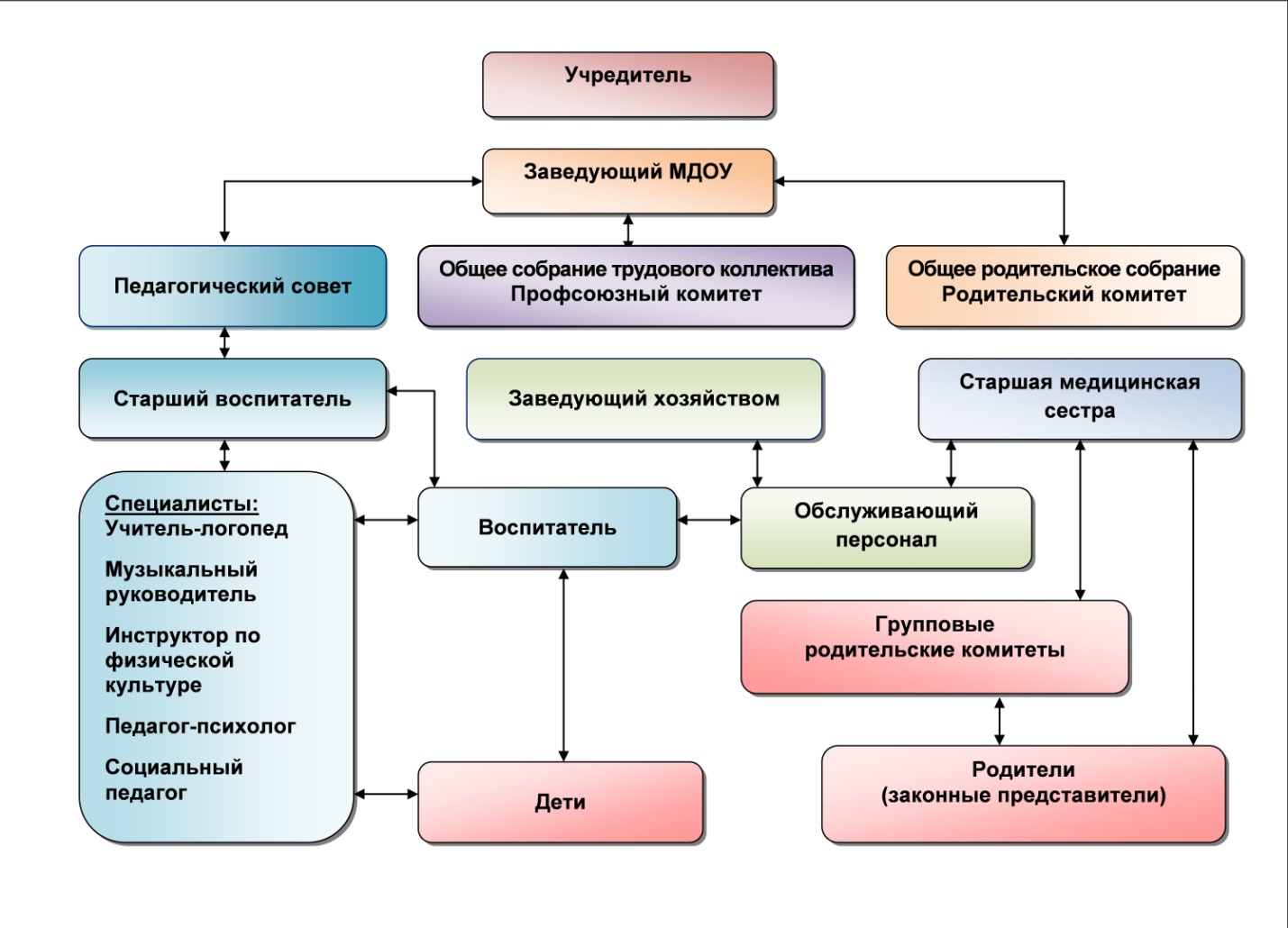 